The Obama Family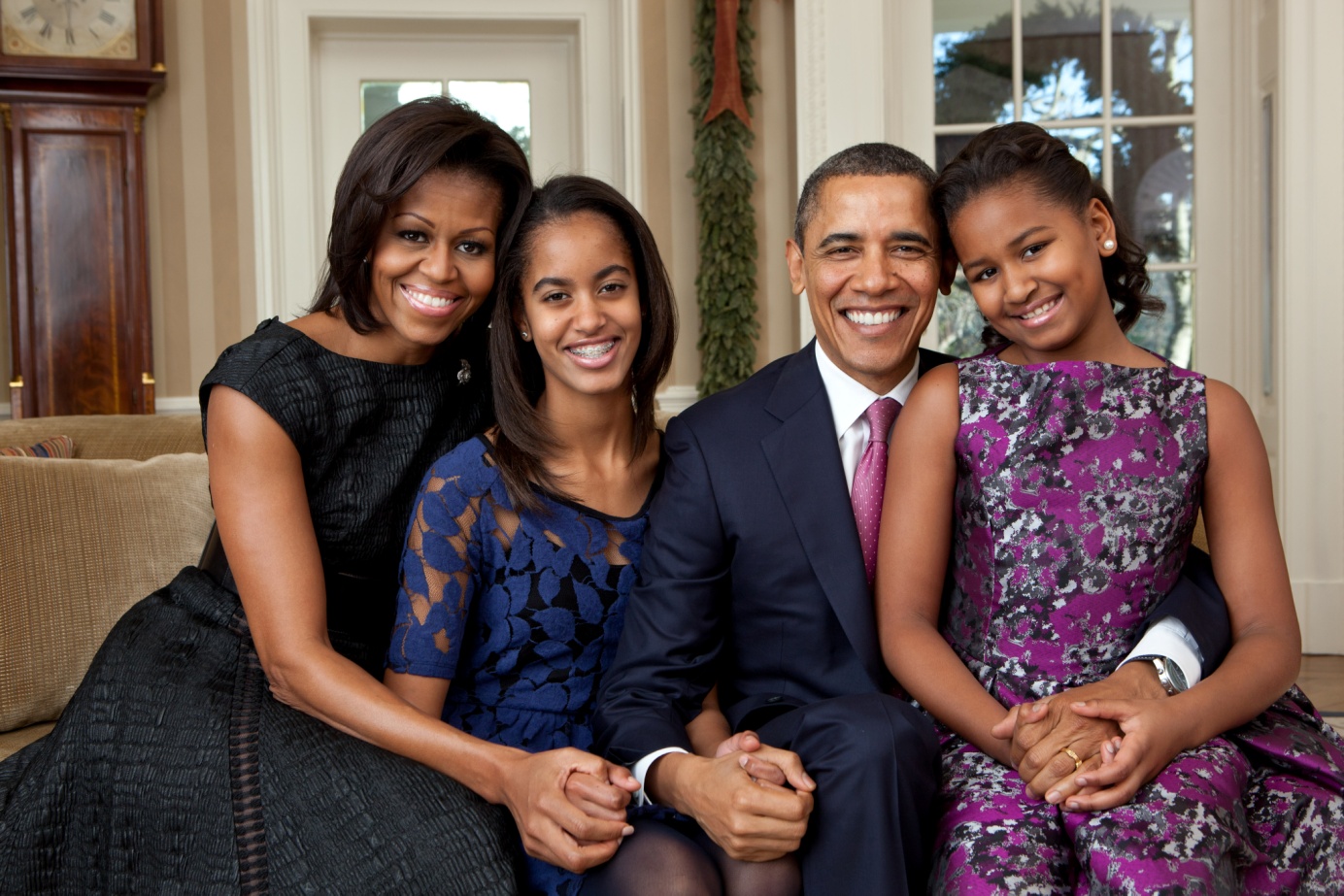 Put the correct possessive adjective on each line:   	his	her	theirThis is President Obama’s family.  _______ wife is Michelle.   ________ daughters  are Malia and Natasha.  Natasha is the one wearing the dress with purple flowers.  Do you like _______ dress?   She is sitting on ________ father’s lap.  They live in Washington DC.  __________house is the White House!  They have a dog named Bo.  They love _________ dog!